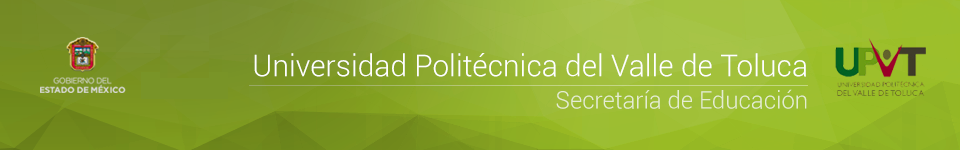 Nombre del alumno: Nombre del alumno: Matricula: Matricula: Carrera:Carrera:Titulo del Proyecto: Titulo del Proyecto: Titulo del Proyecto: Titulo del Proyecto: Nota: El área (proyecto) donde realice su Servicio Social deberá estar relacionado con su perfil profesional.Nota: El área (proyecto) donde realice su Servicio Social deberá estar relacionado con su perfil profesional.Nota: El área (proyecto) donde realice su Servicio Social deberá estar relacionado con su perfil profesional.Nota: El área (proyecto) donde realice su Servicio Social deberá estar relacionado con su perfil profesional.Nota: El área (proyecto) donde realice su Servicio Social deberá estar relacionado con su perfil profesional.Nota: El área (proyecto) donde realice su Servicio Social deberá estar relacionado con su perfil profesional.Nota: El área (proyecto) donde realice su Servicio Social deberá estar relacionado con su perfil profesional.Nota: El área (proyecto) donde realice su Servicio Social deberá estar relacionado con su perfil profesional.Antecedentes:Antecedentes:Los antecedentes son una referencia para analizar o hablar sobre un tema en cuestión que influye en hechos posteriores y sirve para entenderlos.Los antecedentes son una referencia para analizar o hablar sobre un tema en cuestión que influye en hechos posteriores y sirve para entenderlos.Los antecedentes son una referencia para analizar o hablar sobre un tema en cuestión que influye en hechos posteriores y sirve para entenderlos.Los antecedentes son una referencia para analizar o hablar sobre un tema en cuestión que influye en hechos posteriores y sirve para entenderlos.Los antecedentes son una referencia para analizar o hablar sobre un tema en cuestión que influye en hechos posteriores y sirve para entenderlos.Los antecedentes son una referencia para analizar o hablar sobre un tema en cuestión que influye en hechos posteriores y sirve para entenderlos.Los antecedentes son una referencia para analizar o hablar sobre un tema en cuestión que influye en hechos posteriores y sirve para entenderlos.Los antecedentes son una referencia para analizar o hablar sobre un tema en cuestión que influye en hechos posteriores y sirve para entenderlos.Los antecedentes son una referencia para analizar o hablar sobre un tema en cuestión que influye en hechos posteriores y sirve para entenderlos.Los antecedentes son una referencia para analizar o hablar sobre un tema en cuestión que influye en hechos posteriores y sirve para entenderlos.Los antecedentes son una referencia para analizar o hablar sobre un tema en cuestión que influye en hechos posteriores y sirve para entenderlos.Los antecedentes son una referencia para analizar o hablar sobre un tema en cuestión que influye en hechos posteriores y sirve para entenderlos.Problemática: Problemática: El tema, el objeto de estudio, el campo de análisis, la teoría de referencia, constituyen todos juntos la problemática de una investigación.El tema, el objeto de estudio, el campo de análisis, la teoría de referencia, constituyen todos juntos la problemática de una investigación.El tema, el objeto de estudio, el campo de análisis, la teoría de referencia, constituyen todos juntos la problemática de una investigación.El tema, el objeto de estudio, el campo de análisis, la teoría de referencia, constituyen todos juntos la problemática de una investigación.El tema, el objeto de estudio, el campo de análisis, la teoría de referencia, constituyen todos juntos la problemática de una investigación.El tema, el objeto de estudio, el campo de análisis, la teoría de referencia, constituyen todos juntos la problemática de una investigación.El tema, el objeto de estudio, el campo de análisis, la teoría de referencia, constituyen todos juntos la problemática de una investigación.El tema, el objeto de estudio, el campo de análisis, la teoría de referencia, constituyen todos juntos la problemática de una investigación.Objetivo: Objetivo: Los objetivos generales, corresponden a las finalidades genéricas de un proyecto o entidad.Los objetivos generales, corresponden a las finalidades genéricas de un proyecto o entidad.Los objetivos generales, corresponden a las finalidades genéricas de un proyecto o entidad.Los objetivos generales, corresponden a las finalidades genéricas de un proyecto o entidad.Los objetivos generales, corresponden a las finalidades genéricas de un proyecto o entidad.Los objetivos generales, corresponden a las finalidades genéricas de un proyecto o entidad.Los objetivos generales, corresponden a las finalidades genéricas de un proyecto o entidad.Los objetivos generales, corresponden a las finalidades genéricas de un proyecto o entidad.Justificación: Justificación: La justificación de un proyecto, es un ejercicio argumentativo donde se exponen las razones por las cuales se realiza una investigación o un proyectoLa justificación de un proyecto, es un ejercicio argumentativo donde se exponen las razones por las cuales se realiza una investigación o un proyectoLa justificación de un proyecto, es un ejercicio argumentativo donde se exponen las razones por las cuales se realiza una investigación o un proyectoLa justificación de un proyecto, es un ejercicio argumentativo donde se exponen las razones por las cuales se realiza una investigación o un proyectoLa justificación de un proyecto, es un ejercicio argumentativo donde se exponen las razones por las cuales se realiza una investigación o un proyectoLa justificación de un proyecto, es un ejercicio argumentativo donde se exponen las razones por las cuales se realiza una investigación o un proyectoLa justificación de un proyecto, es un ejercicio argumentativo donde se exponen las razones por las cuales se realiza una investigación o un proyectoLa justificación de un proyecto, es un ejercicio argumentativo donde se exponen las razones por las cuales se realiza una investigación o un proyectoLa justificación de un proyecto, es un ejercicio argumentativo donde se exponen las razones por las cuales se realiza una investigación o un proyectoLa justificación de un proyecto, es un ejercicio argumentativo donde se exponen las razones por las cuales se realiza una investigación o un proyectoLa justificación de un proyecto, es un ejercicio argumentativo donde se exponen las razones por las cuales se realiza una investigación o un proyectoLa justificación de un proyecto, es un ejercicio argumentativo donde se exponen las razones por las cuales se realiza una investigación o un proyectoResultado Obtenido:Resultado Obtenido:Que beneficios se obtendrán con el proyecto Que beneficios se obtendrán con el proyecto Que beneficios se obtendrán con el proyecto Que beneficios se obtendrán con el proyecto Que beneficios se obtendrán con el proyecto Que beneficios se obtendrán con el proyecto DependenciaDependenciaDependenciaDirección AcadémicaDirección AcadémicaDirección AcadémicaFirma y SelloFirma y SelloFirma y SelloFirma y SelloFirma y SelloFirma y SelloNota: Es necesario que este apartado venga con firma y sello. Nota: Es necesario que este apartado venga con firma y sello. Nota: Es necesario que este apartado venga con firma y sello. Nota: Es necesario que este apartado venga con firma y sello. Nota: Es necesario que este apartado venga con firma y sello. Nota: Es necesario que este apartado venga con firma y sello. Nota: Es necesario que este apartado venga con firma y sello. Nota: Es necesario que este apartado venga con firma y sello. 